Α΄ τάξη:  Μένουμε σπίτι και για μια μικρή Επανάληψη.       30/4/20Συμπληρώνω τα κενά που υπάρχουν έτσι ώστε κάθε παιδί να έχει το σύνολο που γράφει: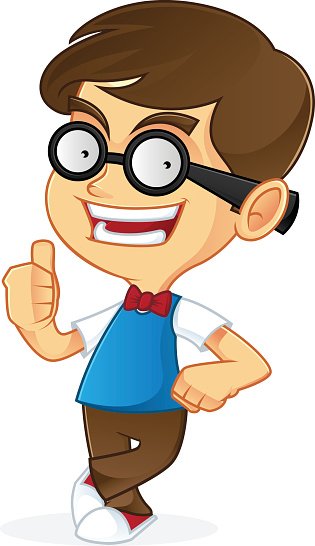 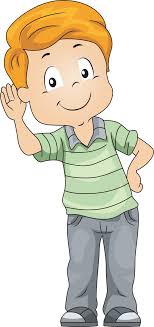 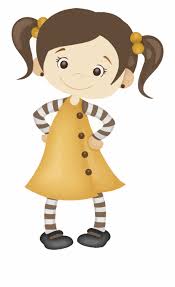      7                                      9                          10Κάνω τις παρακάτω πράξεις:3 + 2 + 5 = ____                                    2 + 4 + 1 = ____6 + 2 + 1 = ____                                    4 + 2 + 2 = ____2 + 2 + 2 = ____                                    3 + 3 + 3 = ____5 + 2 + 1 = ____                                    1 + 2 + 3 = ____   3                           4                          5   2	 3 	        2+ 3		         + 1                       + 2	Λύνω το παρακάτω πρόβλημα:Ο Νίκος αγόρασε από ένα μαγαζί δύο τετράδια και ένα παγούρι. Πόσα χρήματα πλήρωσε; 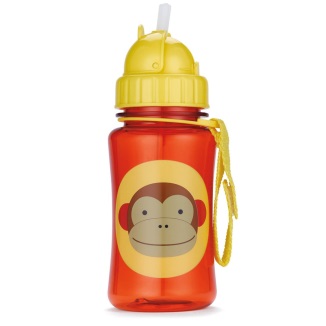 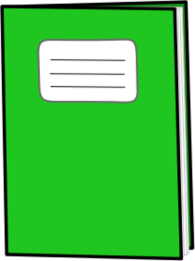      5 ευρώ                                                        2 ευρώΉρθε η ώρα να πλύνουμε τα χεράκια μας καλά και προσεκτικά!!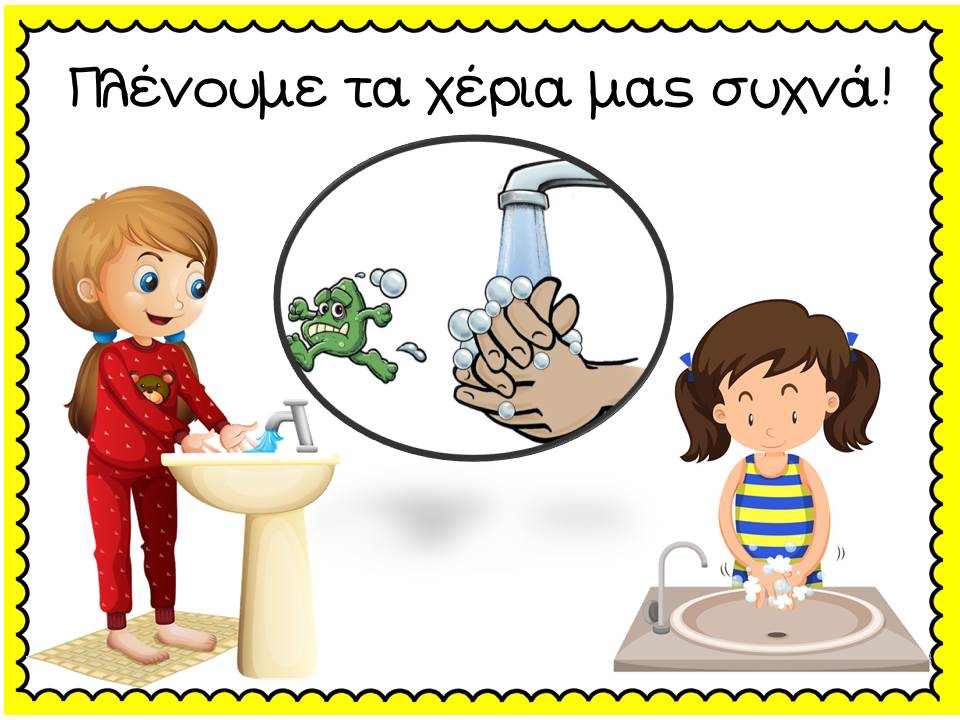 422333524331215151Λύση:_____ + _____ + _____ = _____Απάντηση:Ο Νίκος πλήρωσε __________ ευρώ.